Centar za odgoj i obrazovanje Čakovec                              .učitelj: Josip RadikovićINA Zaštitari prirode  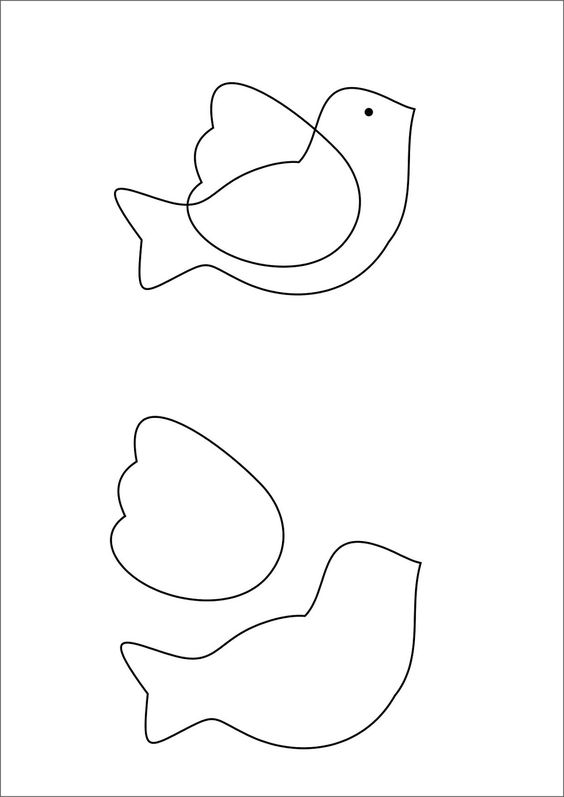 ZADATAK:Nacrtaj na papir dijelove ptice. Izreži ih i spoji da dobiješ pticu kao na primjeru iznad.